                                FUNDAÇÃO UNIVERSIDADE FEDERAL DE RONDÔNIA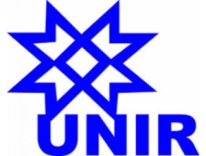 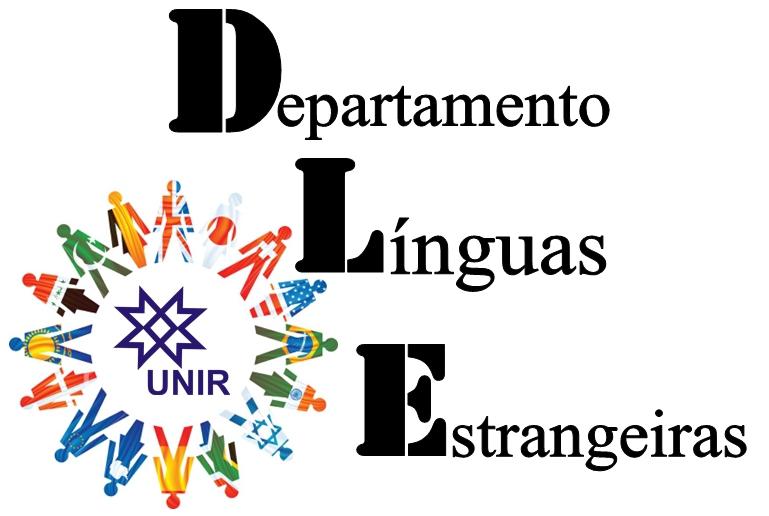                             NÚCLEO DE CIÊNCIAS HUMANAS                           DEPARTAMENTO DE LÍNGUAS ESTRANGEIRAS PROGRAMA DA DISCIPLINACurso:Letras Espanhol Modalidade: Licenciatura PlenaDepartamento Responsável: Línguas EstrangeirasIdentificação da DisciplinaCódigo: Nome da Disciplina: DIDÁTICA GERAL(  X  ) Obrigatória                          (      ) Optativa Pré-requisito:Créditos: 04Carga Horária Total: 80hEMENTA:A Didática numa perspectiva histórica; As teorias pedagógicas e à sua importância para a formação do educador; O panorama atual da Didática no contexto do pensamento crítico em Educação; A prática docente a partir dos componentes didáticos e sua aplicabilidade no cotidiano da escola. Elementos teórico-metodológicos na área da Didática; Técnicas e Tecnologias de ensino e aprendizagem; Planejamento escolar, Projeto Político Pedagógico, Currículo e Avaliação. OBJETIVOS: Possibilitar aos alunos: refletir sobre o papel sócio-político da educação escolar, da didática e do ensino nas suas múltiplas relações; caracterizar o processo ensino/aprendizagem a partir da prática escolar e as teorias a elas subjacentes tendo como referência visitas in loco; orientar o trabalho no sentido de uma articulação entre a generalidade das questões abordadas na didática e a especificidade das tarefas pedagógicas onde se entrelaçam a reflexão e a significação, as concepções e as ações proporcionando um saber/fazer crítico; elaborar uma proposta de plano de ensino a partir da realidade vivenciada e de conceitos teórico-práticos adquiridos. BIBLIOGRAFIA BÁSICA1.CANDAU, Vera Maria. (org.) A didática em questão. 23 ed. Petrópolis:  Vozes, 2004.2.MACHADO, Nilson José. Epistemologia e Didática. 6. ed. São Paulo: Cortez, 2005.3. PILETTI, Claudino. Didática Geral. São Paulo: Ática, 2003. BIBLIOGRAFIA COMPLEMENTAR1. AIDT, Regina Célia Cazaux. Curso de didática geral. 7 ed. São Paulo: Ática, 2006.2. ESTEBAN, Maria Teresa. (Org.). Avaliação: uma prática em busca de novos sentidos. Rio de Janeiro: DP&A, 2004.3. ROSA, Dalva E. Gonçalves; SOUZA, Vanilton Camilo de. (orgs). Didática e práticas de ensino: interfaces com diferentes saberes e lugares formativos. Rio de Janeiro: DP&A, 2002. 02 exemplares.4. TOSI, Maria Raineldes. Didática Geral: um olhar para o futuro. 3 ed. Campinas: Ed. Alínea, 2003. 5. HAIDT, Regina Célia Cazaux. Curso de didática geral. 7 ed. São Paulo: Ática, 2006. 